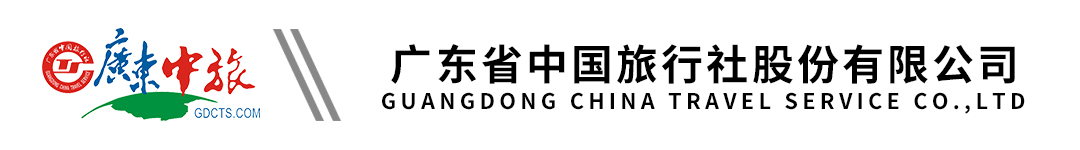 土耳其蓝色浪漫全景游10天 | 纯玩 | 网红费特希耶 | D400公路 | 蓝礁湖 | 卡什小镇 | 2段内陆机免拉车劳顿（广州TK）行程单行程安排费用说明其他说明产品编号AA20240565FH出发地广州市目的地土耳其行程天数10去程交通飞机返程交通飞机参考航班第01天  广州--伊斯坦布尔       TK73     23:15/05:50+1  飞行时间约11小时35分钟第01天  广州--伊斯坦布尔       TK73     23:15/05:50+1  飞行时间约11小时35分钟第01天  广州--伊斯坦布尔       TK73     23:15/05:50+1  飞行时间约11小时35分钟第01天  广州--伊斯坦布尔       TK73     23:15/05:50+1  飞行时间约11小时35分钟第01天  广州--伊斯坦布尔       TK73     23:15/05:50+1  飞行时间约11小时35分钟产品亮点给你一个跟我出走的理由：                                                                                                                               给你一个跟我出走的理由：                                                                                                                               给你一个跟我出走的理由：                                                                                                                               给你一个跟我出走的理由：                                                                                                                               给你一个跟我出走的理由：                                                                                                                               天数行程详情用餐住宿D1广州（飞机）伊斯坦布尔早餐：X     午餐：X     晚餐：X   飞机上D2伊斯坦布尔（飞机）伊兹密尔-阿拉恰特小镇-伊兹密尔或库萨达斯早餐：X     午餐：当地午餐     晚餐：酒店自助晚餐   爱琴海海边伊兹密尔或库萨达斯当地五星酒店D3库萨达斯或伊兹密尔-希林斯-库萨达斯-棉花堡   （乘车约 4 小时）早餐：酒店自助早餐     午餐：当地午餐     晚餐：酒店自助晚餐   棉花堡当地五星温泉度假村酒店D4棉花堡-费特希耶 	车程约3小时早餐：酒店自助早餐     午餐：棉花堡烤羊肉午餐     晚餐：酒店自助晚餐   费特希耶精品五星酒店D5费特希耶==D400 公路==卡什小镇-安塔利亚  （车程约2+2小时）早餐：酒店自助早餐     午餐：当地午餐     晚餐：酒店自助晚餐   地中海安塔利亚海边国际五星酒店D6安塔利亚—孔亚—卡帕多奇亚（车程约4+4小时）早餐：酒店自助早餐     午餐：孔亚特色披萨     晚餐：酒店自助晚餐   卡帕多奇亚特色洞穴旅馆（Exedra  Cave/Sunak Cave或同级） (不挂星)D7卡帕多奇亚早餐：酒店自助早餐     午餐：洞穴瓦罐餐     晚餐：酒店自助晚餐   卡帕多奇亚特色洞穴旅馆（Exedra  Cave/Sunak Cave或同级） (不挂星)D8卡帕多奇亚（飞机）伊斯坦布尔早餐：酒店自助早餐     午餐：机上\当地\中式晚餐     晚餐：X   伊斯坦布尔国际五星酒店（或改成市区五星）D9伊斯坦布尔早餐：酒店自助早餐     午餐：海峡景观烤鱼餐     晚餐：X   飞机上D10伊斯坦布尔（飞机）广州早餐：X     午餐：X     晚餐：X   温暖的家费用包含1.大交通：往返经济舱机票，航班参考信息如行程显示（出团说明会将告知航班更新信息）。 1.大交通：往返经济舱机票，航班参考信息如行程显示（出团说明会将告知航班更新信息）。 1.大交通：往返经济舱机票，航班参考信息如行程显示（出团说明会将告知航班更新信息）。 费用不包含1.个人旅游意外保险费和航空保险费1.个人旅游意外保险费和航空保险费1.个人旅游意外保险费和航空保险费预订须知1、本行程为参考旅游行程，旅行社将根据航空公司出票时的航班时间、出入港口及旅游目的地实际情况，对行程游览的先后顺序及停留时间做出合理调整，但不影响原定的标准及旅游景点。入住酒店后为自由活动，不含车导服务。签证信息1.报名前请各位贵宾提供有效护照首页资料清晰扫描件或复印件办理土耳其电子旅游签证，请自行检查并确保护照完整有效，并自行确认护照有效期自护照应为距离团队出发日期（航班起飞时间）起计算有至少六个月的有效时间以及至少有2整页以上空白签证页（不含备注页）。如新办护照必须向我司及时如实反馈办证情况，如临时发现护照过期或不足有效期者，我司有权按实际产生的费用扣费。 报名材料1、护照扫描件：非空页需要全部彩色扫描，护照有效期必须至少有6个月保险信息1、此团为旅行社同业拼团，广东省中国旅行社股份有限公司委托旅游目的地具有相应资质的旅行社承接本旅行团在当地的接待业务，接待社的相关信息以及导游、领队的姓名和电话，在出团说明会时派发的行程表中告知，旅客对此表示同意。若本社此团收客人数太少(不足10人)则不开出团说明会，敬请谅解。